Ahoj, milé děti, všechny vás zdravím a chválím za plnění úkolů. Jste šikulky! Tento týden pozor, ať se nenamočíte! Budeme si povídat o vodě, rybníku a dokonce i vodníci se objeví. Tak nadechnout a pod hladinu! Mějte se moc hezky!Paní učitelka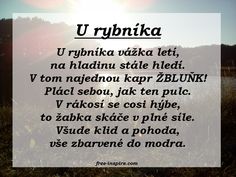 ČESKÝ JAZYK   A  LITERATURAVe Slabikáři budeme číst slova se slabikami DI, TI, NI. Zkus si zahrát na hodiny – říkej: Tik, tak, tiky, tak… postupně zesiluj a zeslabuj hlas, zrychluj a zpomaluj tempo. Básničku o vodníkovi se můžeš naučit nazpaměť.Představ si, že jsi rybář a chytil/chytila jsi zlatou rybku, která Ti může splnit 3 přání. Co by sis přál/přála?Slabikář str. 58 – 61 Čeká nás psaní písmenka g, vznikne spojením slzičky a dolní kličky, na on-line setkání se ho společně naučíme. V Písance 3 budeme psát písmenko J a N. Už jsme je psali v písankovém sešitě. Dole jsou věty: Jirka jí rohlík. Jana jí koláč. Nora má panenku. Nela je šikovná. Slova i věty stačí psát jednou. Písanka 2 str. 46 – 48Písanka 3 str. 2 a 3ČTENÍČti si ve Zdokonalujeme čtení str. 54 – 58 nebo vlastní knížku.Přečti si příběh o vodníkovi Vojtíkovi: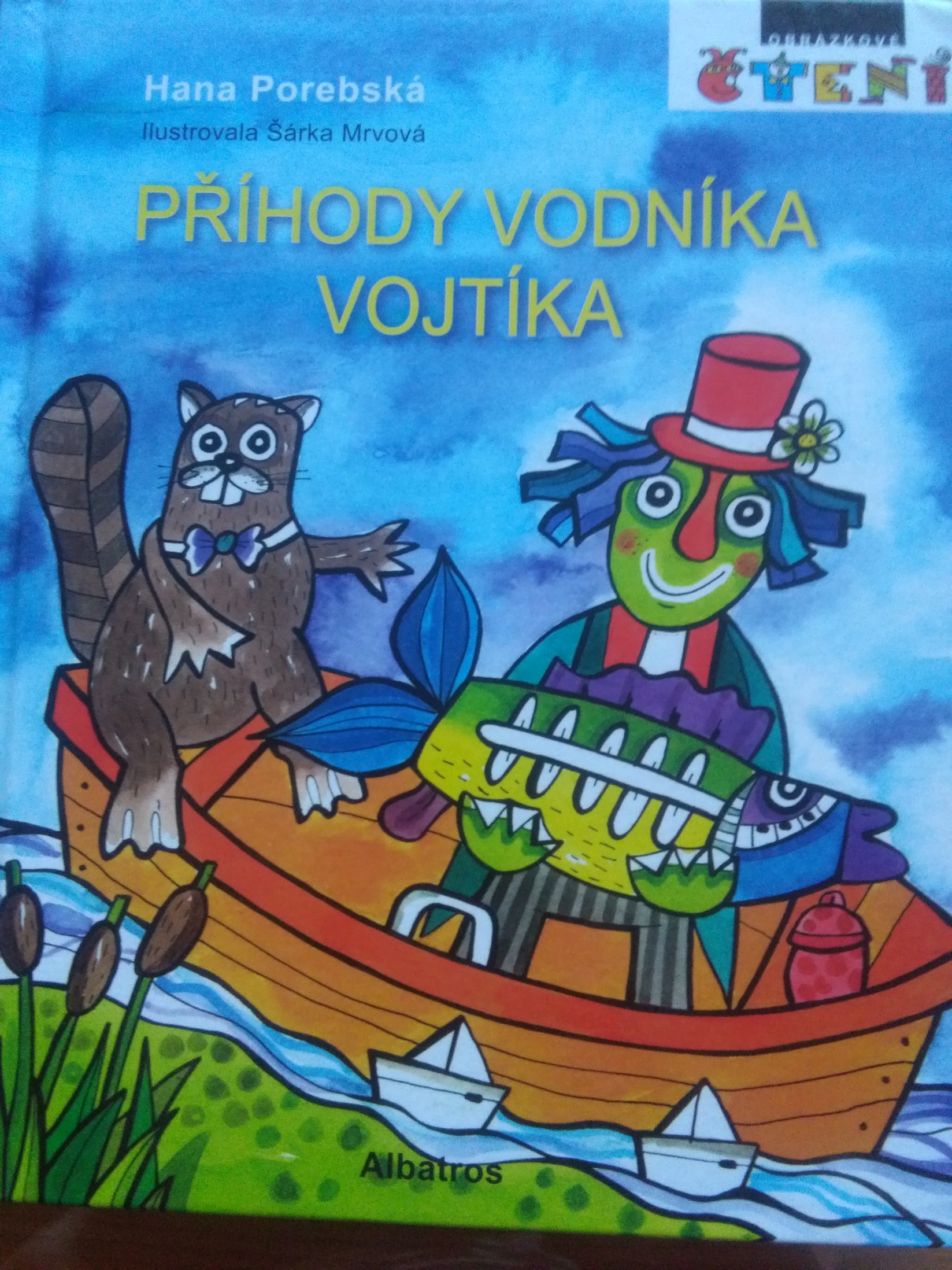 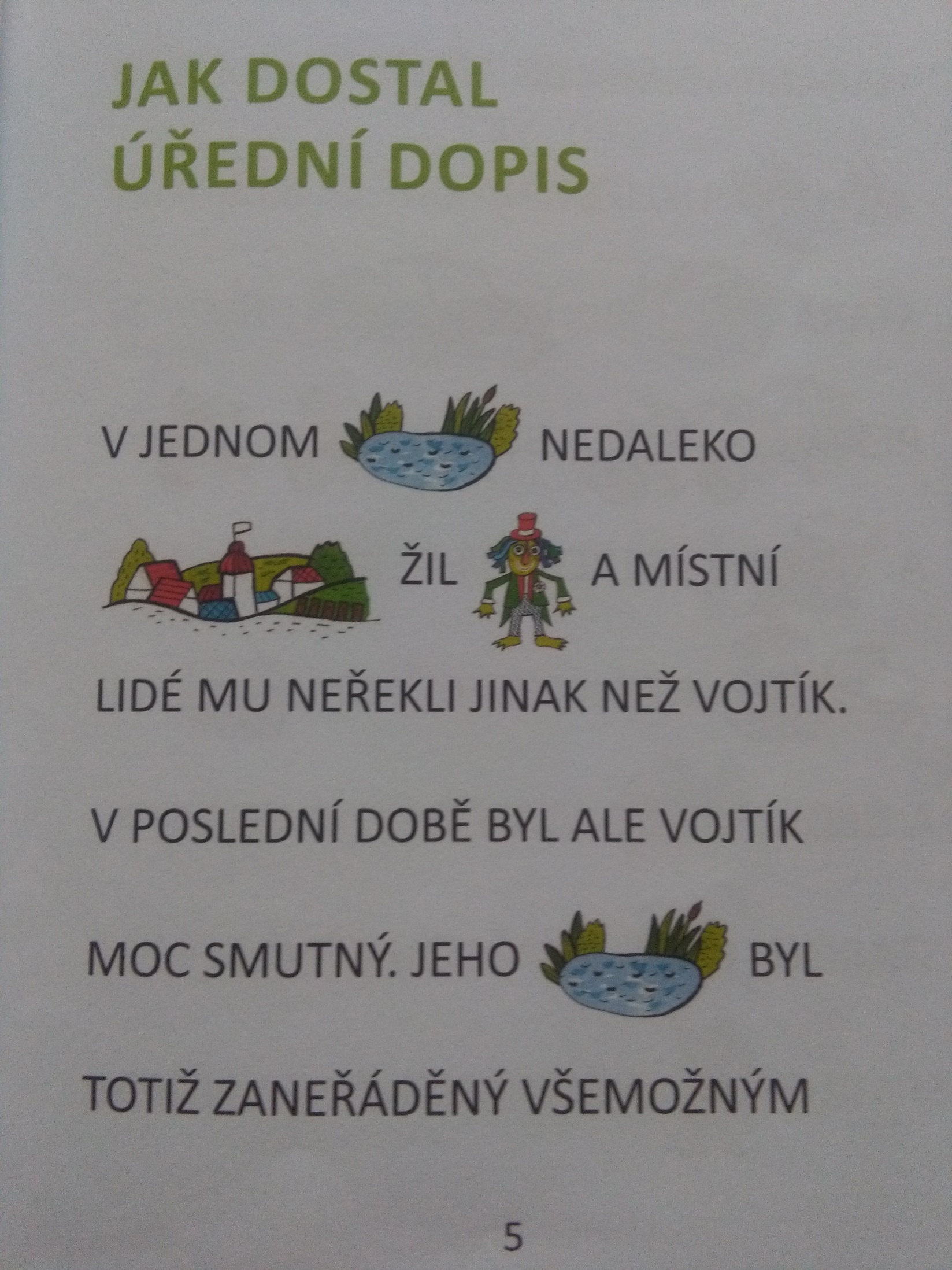 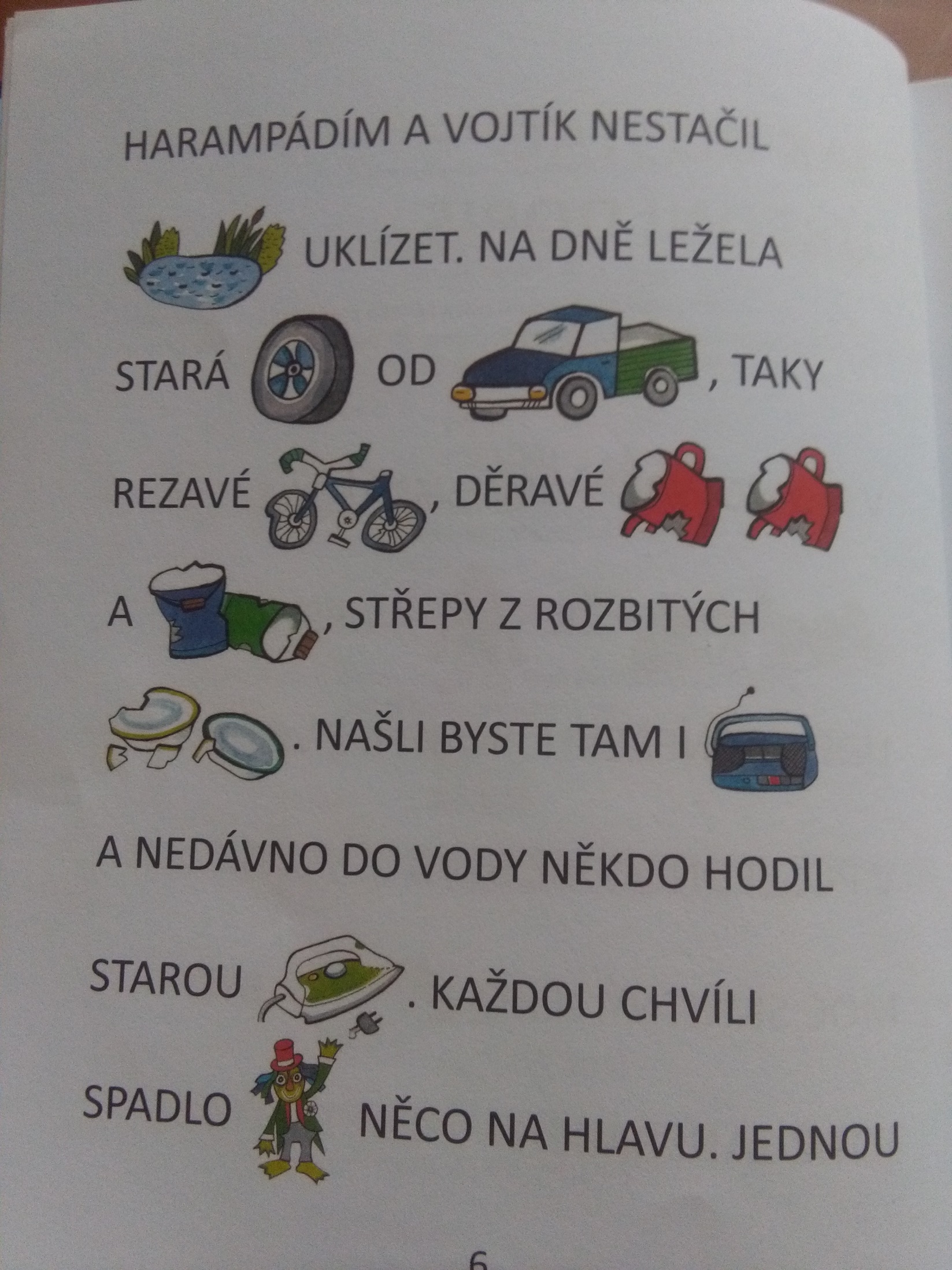 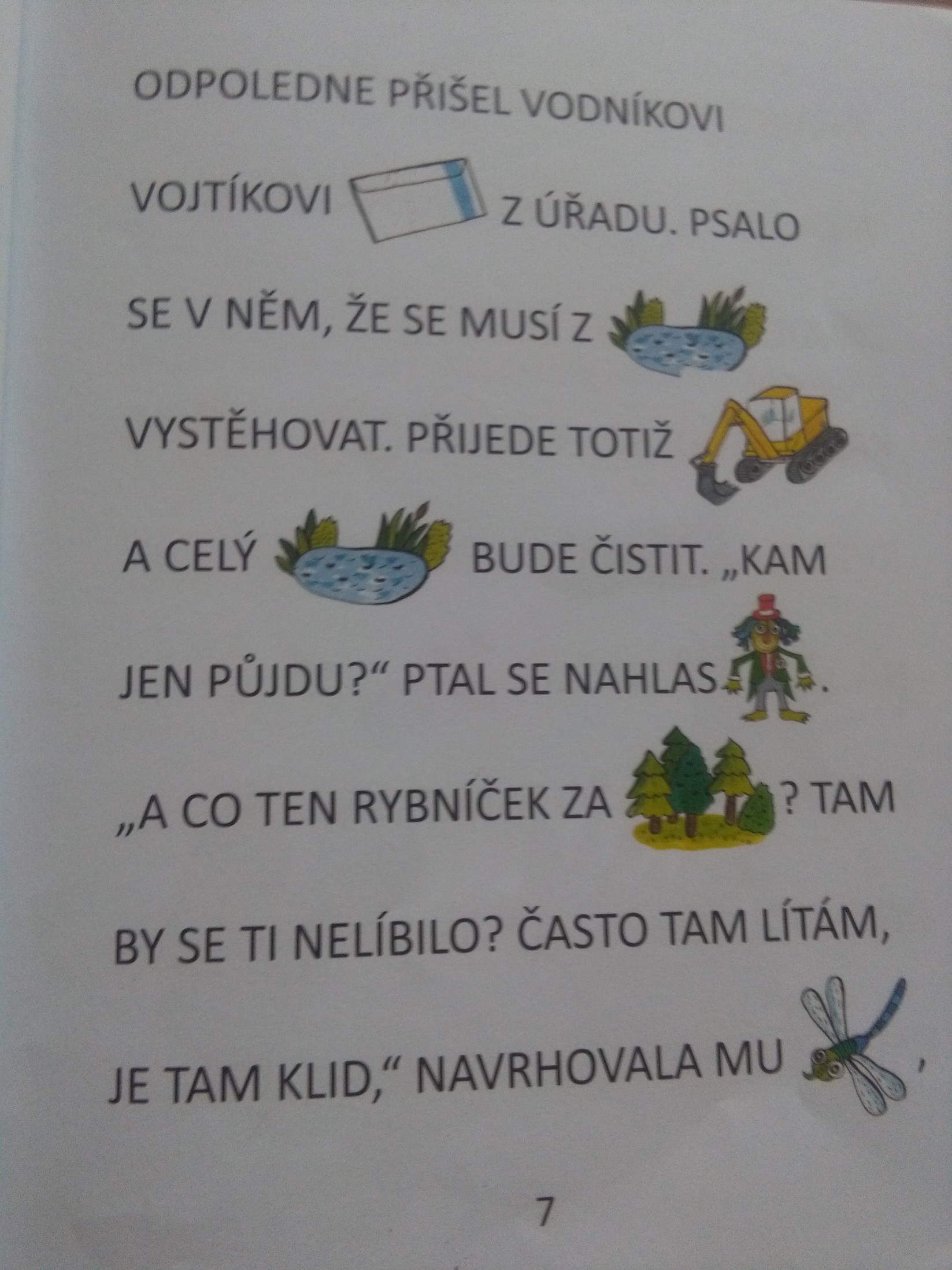 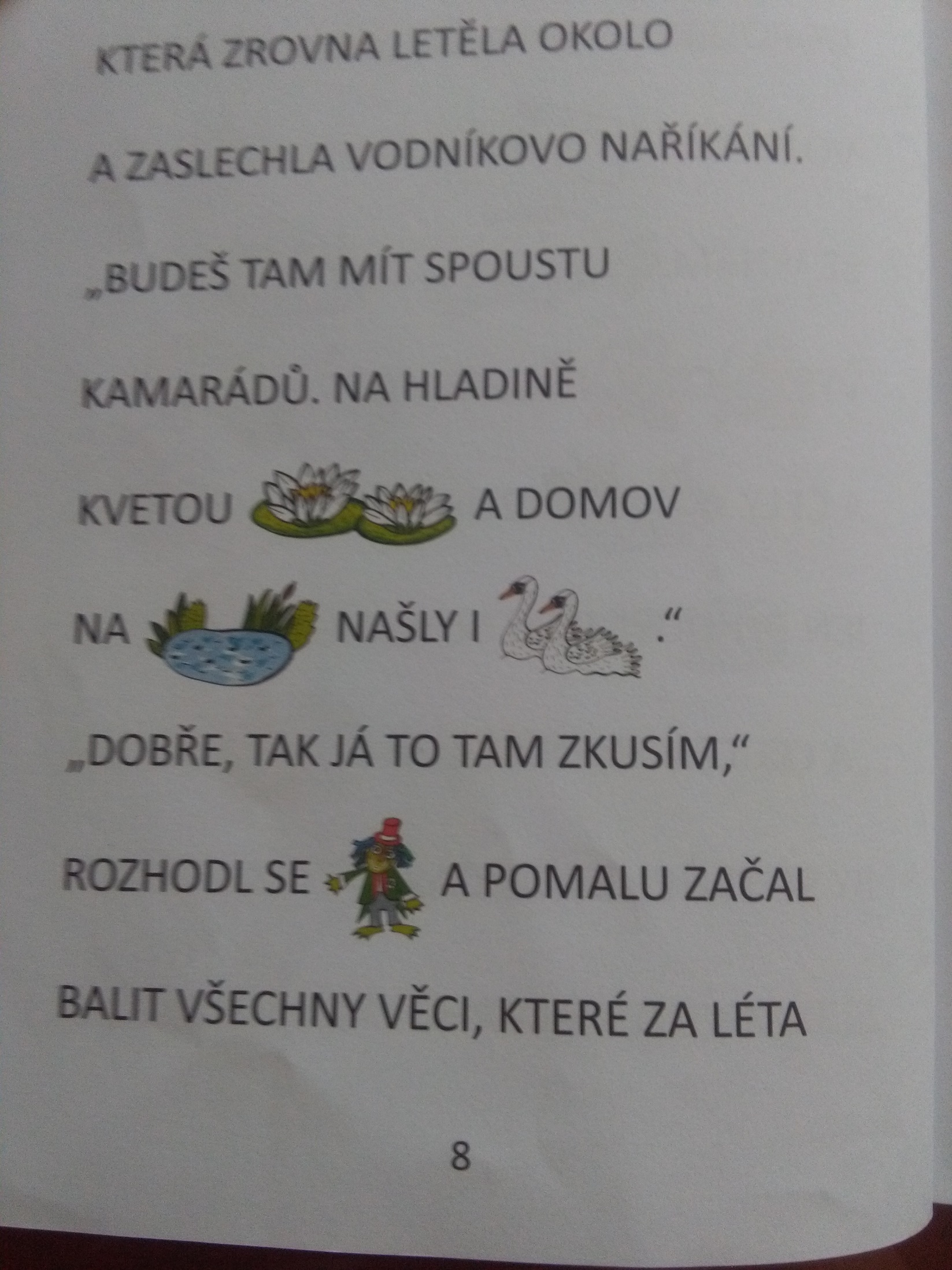 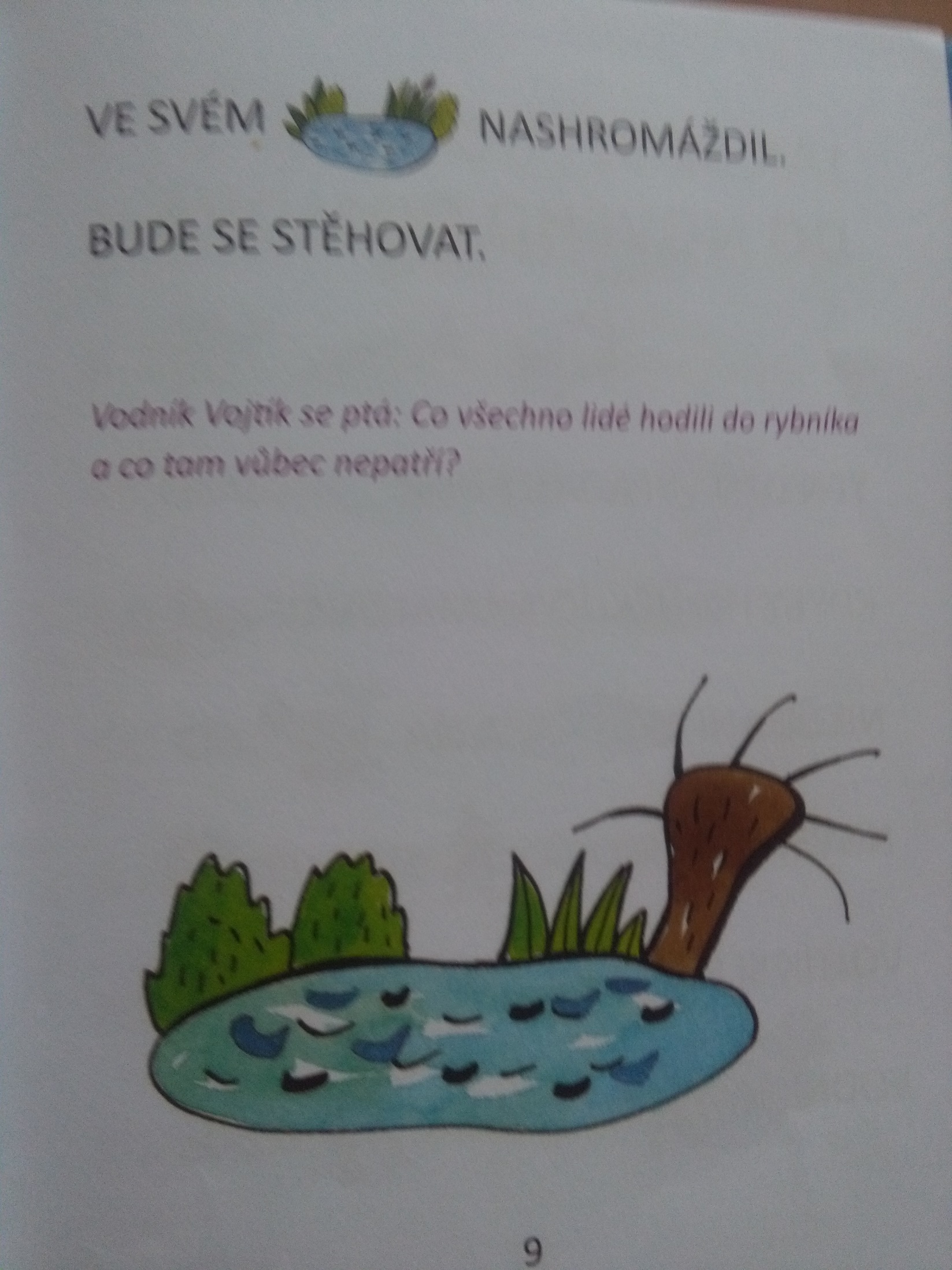 MATEMATIKAV matematice stále počítáme do 15, rozkládáme čísla, dopočítáváme, řešíme slovní úlohy, počítáme řetízky a pyramidy, opakujeme hodiny. Nově kreslíme podle OSY – to je čára, na její pravé straně by mělo být nakresleno úplně to stejné, co na levé straně. Zkus to. Matematika velká str. 24 - 29Malého Matýska si necháme na procvičování ve 2. třídě. Schovej si ho. PRVOUKAV prvouce pokračujeme v tématu LÉTO, podíváme se na zahrádku, jak vypadá rajče, hrách a ovocný strom. Také zavítáme do lesa. Víš, co můžeš sbírat a jak se v lese máš chovat? Podíváme se také k rybníku. Jak to tam vypadá sis také mohl/mohla přečíst ve vodníkovi Vojtíkovi. Prvouka str. 64 - 66VÝTVARNÁ VÝCHOVANakresli hezkého vodníka do Slabikáře.PRACOVNÍ VÝCHOVAPomoz rodičům na zahrádce nebo se starej o květiny, které máte doma. Co se musí dělat, aby rostlina dobře rostla? Zkus si vypěstovat třeba hrách nebo rajče na záhonku nebo v květináči třeba na balkóně. HUDEBNÍ VÝCHOVAZnáš nějakou písničku o vodě, o řece, o rybníku? Zazpívej si ji.Mně napadá: Prší, prší..,  Voda, voděnka…, Už se ten Tálinskej rybník nahání…, Holka modrooká…, Kdyby byl Bavorov…, Na tom pražském mostě…Co napadlo Tebe?Můžeš si zkusit zazpívat písničku Perpentykl: Koupil kapr hodiny, že nebyly vodní, utopil je v rybníce, stály mu den po dni.Tik, tak, ryba, rak, tik, tak, ryba, rak,tik, tak, ryba, rak, tik, tak, ryba, rak.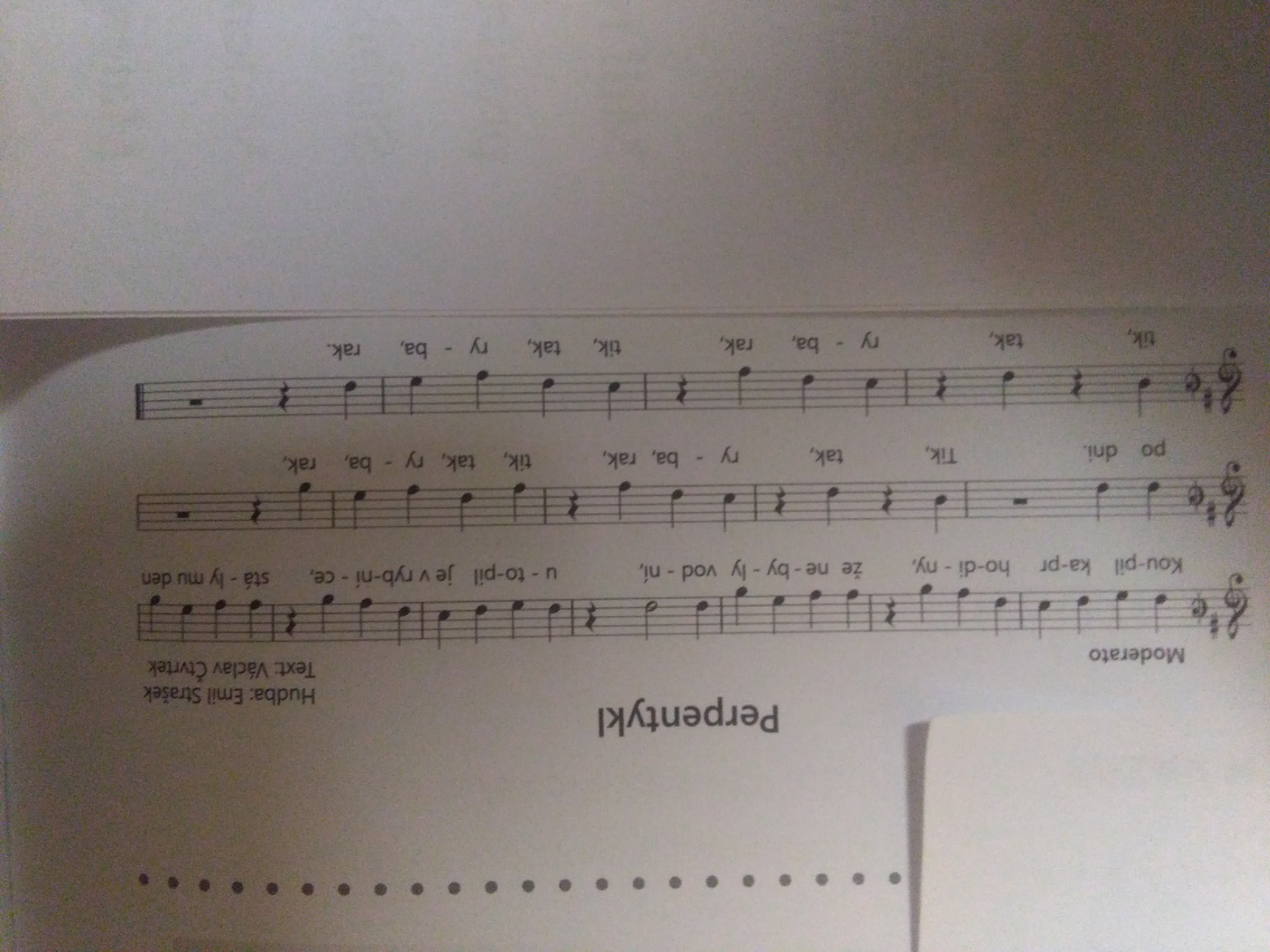 TĚLESNÁ  VÝCHOVAJdi se projít do přírody, zavítej k rybníku a prohlédni si, jak to tam vypadá.Milí rodiče, prosím pošlete mi ke kontrole: Slabikář str. 59, 61Písanka 2 str. 47, 48Písanka 3 str. 2, 3Matematika velká str. 25, 26, 29Prvouka str. 66Děkuji Vám za spolupráci a přeji hezké dny s dětmi                                                                 Erika Kulhavá